Министерство образования Республики МордовияМинистерство культуры и туризма Республики МордовияДепартамент по социальной политике Администрации городского округа СаранскУправление культуры Администрации городского округа СаранскМуниципальное образовательное учреждение дополнительного образования детей «Детская художественная школа №4» ДОПОЛНИТЕЛЬНАЯ  ПРЕДПРОФЕССИОНАЛЬНАЯ ОБЩЕОБРАЗОВАТЕЛЬНАЯ  ПРОГРАММА В ОБЛАСТИ ИЗОБРАЗИТЕЛЬНОГО ИСКУССТВА«ЖИВОПИСЬ»Нормативный срок обучения 5 (6) летГородского округа Саранск 2013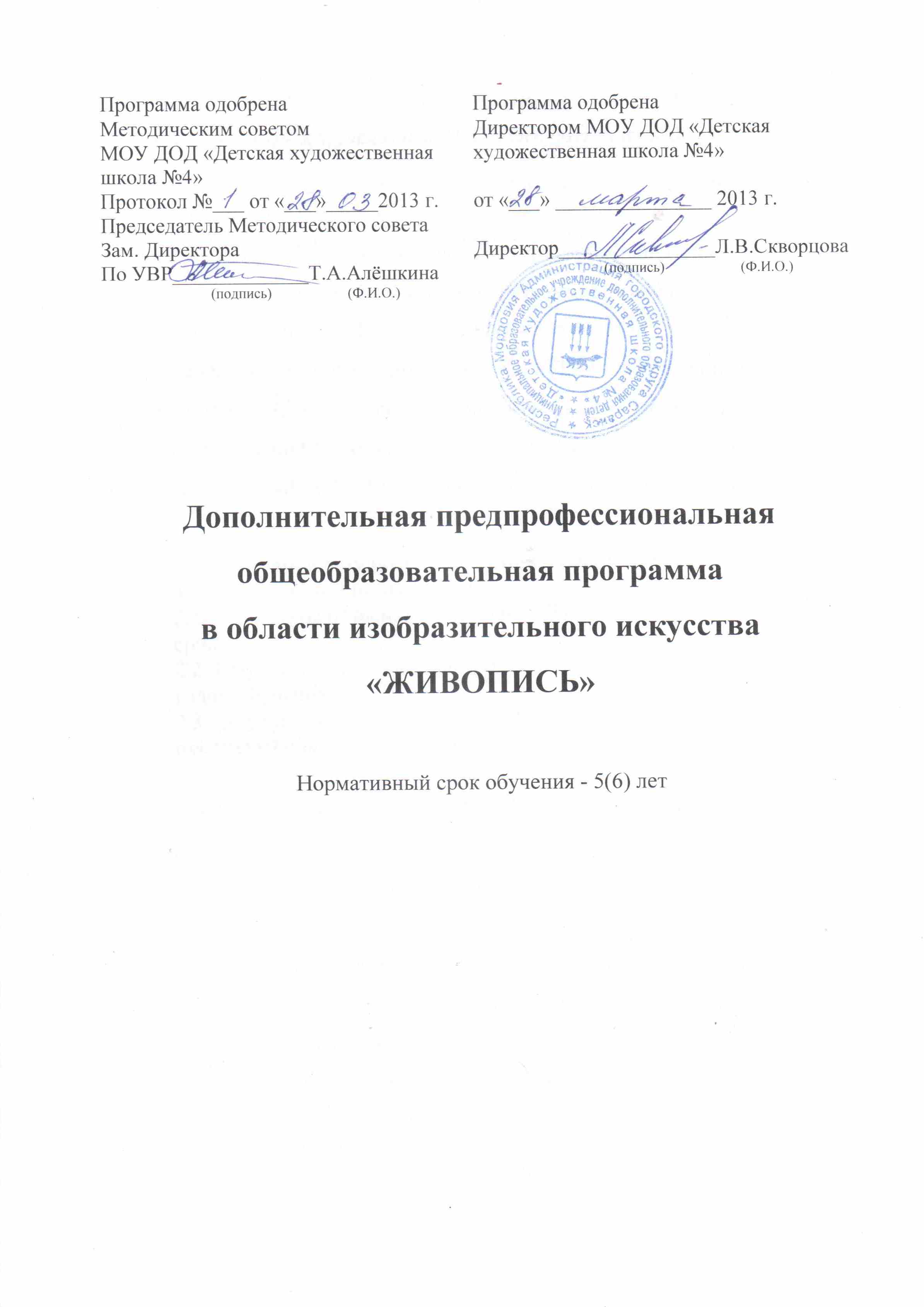 Дополнительная предпрофессиональная
общеобразовательная программа
в области изобразительного искусства
«ЖИВОПИСЬ»Нормативный срок обучения - 5(6) летСоставитель:Скворцова Л.В.директор МОУ ДОД «Детская художественная школа  №4»         Дополнительная предпрофессиональная общеобразовательная программа в области изобразительного искусства «ЖИВОПИСЬ» (ОП «ЖИВОПИСЬ») подготовлена в рамках реализации Федеральных государственных требований  (ФГТ) дополнительной редпрофессиональной общеобразовательной программы в области изобразительного искусства «ЖИВОПИСЬ», утвержденных приказом Министерства культуры Российской Федерации от 12 марта 2012 N159, зарегистрированных в Минюсте РФ от 17 апреля 2012 N23578СодержаниеПояснительная записка1. Настоящая программа  разработана  в соответствии с  государственными требованиями (далее - ФГТ) устанавливаемыми  к минимуму содержания, структуре и условиям реализации дополнительной предпрофессиональной общеобразовательной программы в области изобразительного искусства «Живопись» (далее - программа «Живопись») и являются обязательными при ее реализации для муниципального образовательного учреждения дополнительного образования детей «Детская художественная школа №4» (далее - образовательное учреждение).1.2. Программа  учитывает возрастные и индивидуальные особенности обучающихся и направлены на:выявление одаренных детей в области изобразительного искусства в раннем детском возрасте;создание условий для художественного образования, эстетического воспитания, духовно-нравственного развития детей;приобретение детьми знаний, умений и навыков по выполнению живописных работ;приобретение детьми опыта творческой деятельности;овладение детьми духовными и культурными ценностями народовмира;подготовку одаренных детей к поступлению в образовательные учреждения, реализующие профессиональные образовательные программы в области изобразительного искусства.Программа  «Живопись» разработана с учетом:обеспечения программы и основных профессиональных образовательных программ среднего профессионального и высшего профессионального образования в области изобразительного искусства;сохранение единства образовательного пространства Российской Федерации в сфере культуры и искусства.Программа  «Живопись» ориентирована на:воспитание и развитие у обучающихся личностных качеств, позволяющих уважать и принимать духовные и культурные ценности разных народов;формирование у обучающихся эстетических взглядов, нравственных установок и потребности общения с духовными ценностями;формирование у обучающихся умения самостоятельно воспринимать и оценивать культурные ценности;воспитание детей в творческой атмосфере, обстановке доброжелательности, эмоционально-нравственной отзывчивости, а также профессиональной требовательности;формирование у одаренных детей комплекса знаний, умений и навыков, позволяющих в дальнейшем осваивать профессиональные образовательные программы в области изобразительного искусства;выработку у обучающихся личностных качеств, способствующих освоению в соответствии с программными требованиями учебной информации, умению планировать свою домашнюю работу, осуществлению самостоятельного контроля за своей учебной деятельностью, умению давать объективную оценку своему труду, формированию навыков взаимодействия с преподавателями и обучающимися в образовательном процессе, уважительного отношения к иному мнению и художественно-эстетическим взглядам, пониманию причин успеха/неуспеха собственной учебной деятельности, определению наиболее эффективных способов достижения результата.Срок освоения программы «Живопись» для детей, поступивших в образовательное учреждение в первый класс в возрасте с десяти до двенадцати лет, составляет 5 лет.Срок освоения программы «Живопись» для детей, не закончивших освоение образовательной программы основного общего образования или среднего (полного) общего образования и планирующих поступление в образовательные учреждения, реализующие основные профессиональные образовательные программы в области изобразительного искусства, может быть увеличен на один год.Образовательное учреждение имеет право реализовывать программу «Живопись» в сокращенные сроки, а также по индивидуальным учебным планам с учетом  ФГТ.При приеме на обучение по программе «Живопись» образовательное учреждение проводит отбор детей с целью выявления их творческих способностей. Отбор детей проводится в форме творческих заданий, позволяющих определить наличие способностей к художественно-исполнительской деятельности. Дополнительно поступающий может представить самостоятельно выполненную художественную работу.1.8. ФГТ являются основой для оценки качества образования. Освоение обучающимися программы «Живопись», разработанной образовательным учреждением на основании ФГТ, завершается итоговой аттестацией обучающихся, проводимой образовательным учреждением.      Используемые сокращенияВ образовательной программе  используются следующие сокращения: программа «Живопись» - дополнительная предпрофессиональная общеобразовательная программа в области изобразительного искусства «Живопись»;ОП - образовательная программа;ОУ - образовательное учреждение;ФГТ - федеральные государственные требования.Планируемые результаты освоения обучающимисяобразовательной программы.	Минимум содержания программы «Живопись» должен обеспечивать целостное художественно-эстетическое развитие личности и приобретение ею в процессе освоения ОП художественно - исполнительских и теоретических знаний, умений и навыков.Результатом освоения программы «Живопись» являетсяприобретение обучающимися следующих знаний, умений и навыков в предметных областях:в области художественного творчества:знания терминологии изобразительного искусства;умений грамотно изображать с натуры и по памяти предметы (объекты) окружающего мира;умения создавать художественный образ на основе решения технических и творческих задач;умения самостоятельно преодолевать технические трудности при реализации художественного замысла;навыков анализа цветового строя произведений живописи;навыков работы с подготовительными материалами: этюдами, набросками, эскизами;навыков передачи объема и формы, четкой конструкции предметов, передачи их материальности, фактуры с выявлением планов, на которых они расположены;навыков подготовки работ к экспозиции;в области пленэрных занятий:знания об объектах живой природы, особенностей работы над пейзажем, архитектурными мотивами;знания способов передачи большого пространства, движущейся и постоянно меняющейся натуры, законов линейной перспективы, равновесия, плановости;умения изображать окружающую действительность, передавая световоздушную перспективу и естественную освещенность;умения применять навыки, приобретенные на предметах «рисунок», «живопись», «композиция»;в области истории искусств:знания основных этапов развития изобразительного искусства;умения использовать полученные теоретические знания в художественной деятельности;первичных навыков восприятия и анализа художественных произведений различных стилей и жанров, созданных в разные исторические периоды.2.2.  Результатом освоения программы «Живопись» с дополнительным годом обучения, сверх обозначенных в пункте 2.1. предметных областей, является приобретение обучающимися следующих знаний, умений и навыков в предметных областях:в области живописи:знания классического художественного наследия, художественных школ;умения раскрывать образное и живописно-пластическое решение в творческих работах;умения использовать изобразительно-выразительные возможности рисунка и живописи;навыков самостоятельно применять различные художественные материалы и техники;в области пленэрных занятий:знания о закономерностях построения художественной формы, особенностях ее восприятия и воплощения;умения передавать настроение, состояние в колористическом решении пейзажа;умения сочетать различные виды этюдов, набросков в работе над композиционными эскизами;навыков техники работы над жанровым эскизом с подробной проработкой деталей;в области истории искусств:знания основных произведений изобразительного искусства;умения узнавать изученные произведения изобразительного искусства и соотносить их с определенной эпохой и стилем;навыков восприятия современного искусства.2.3.  Результаты освоения программы «Живопись» по учебным предметам обязательной части должны отражать:2.3.1. Основы изобразительной грамоты и рисование: знание различных видов изобразительного искусства;          знание основных жанров изобразительного искусства; знание основ цветоведения;знание основных выразительных средств изобразительного искусства;знание основных формальных элементов композиции: принципа трехкомпонентности, силуэта, ритма, пластического контраста, соразмерности, центричности-децентричности, статики-динамики, симметрии-ассиметрии;умение работать с различными материалами;умение выбирать колористические решения в этюдах, зарисовках, набросках;навыки организации плоскости листа, композиционного решения изображения;навыки передачи формы, характера предмета;наличие творческой инициативы, понимания выразительности цветового и композиционного решения;наличие образного мышления, памяти, эстетического отношения к действительности.2.3.2. Прикладное творчество:знание понятий «декоративно-прикладное искусство», «художественные промыслы»;знание различных видов и техник декоративно-прикладной деятельности;умение работать с различными материалами;умение работать в различных техниках: плетения, аппликации, коллажа, конструирования;умение изготавливать игрушки из различных материалов; навыки заполнения объемной формы узором; навыки ритмического заполнения поверхности;навыки проведения объемно-декоративных работ рельефного изображения.          2.3.4. Лепка:знание понятий «скульптура», «объемность», «пропорция», «характер предметов», «плоскость», «декоративность», «рельеф», «круговой обзор», «композиция»;знание оборудования и пластических материалов; умение наблюдать предмет, анализировать его объем, пропорции, форму;умение передавать массу, объем, пропорции, характерные особенности предметов;умение работать с натуры и по памяти;умение применять технические приемы лепки рельефа и росписи; навыки конструктивного и пластического способов лепки.	2.3.5. Рисунок:знание понятий: «пропорция», «симметрия», «светотень»; знание законов перспективы;умение использования приемов линейной и воздушной перспективы; умение моделировать форму сложных предметов тоном; умение последовательно вести длительную постановку; умение рисовать по памяти предметы в разных несложных положениях;умение принимать выразительное решение постановок с передачей их эмоционального состояния;навыки владения линией, штрихом, пятном;навыки в выполнении линейного и живописного рисунка;навыки передачи фактуры и материала предмета;навыки передачи пространства средствами штриха и светотени.	2.3.6. Живопись:знание свойств живописных материалов, их возможностей и эстетических качеств;знание разнообразных техник живописи;знание художественных и эстетических свойств цвета, основных закономерностей создания цветового строя;умение видеть и передавать цветовые отношения в условиях пространственно-воздушной среды;умение изображать объекты предметного мира, пространство, фигуру человека;навыки в использовании основных техник и материалов; навыки последовательного ведения живописной работы.	2.3.7. Композиция станковая:знание основных элементов композиции, закономерностей построения художественной формы;знание принципов сбора и систематизации подготовительного материала и способов его применения для воплощения творческого замысла;умение применять полученные знания о выразительных средствах композиции - ритме, линии, силуэте, тональности и тональной пластике, цвете, контрасте - в композиционных работах;умение использовать средства живописи, их изобразительно- выразительные возможности;умение находить живописно-пластические решения для каждой творческой задачи;навыки работы по композиции.	2.3.8. Беседы об искусстве:сформированный комплекс первоначальных знаний об искусстве, его видах и жанрах, направленный на формирование эстетических взглядов, художественного вкуса, пробуждение интереса к искусству и деятельности в сфере искусства;знание особенностей языка различных видов искусства; первичные навыки анализа произведения искусства; навыки восприятия художественного образа.	2.3.9. История изобразительного искусства:знание основных этапов развития изобразительного искусства; первичные знания о роли и значении изобразительного искусства в системе культуры, духовно-нравственном развитии человека; знание основных понятий изобразительного искусства; знание основных художественных школ в западно-европейском и русском изобразительном искусстве;сформированный комплекс знаний об изобразительном искусстве, направленный на формирование эстетических взглядов, художественного вкуса, пробуждение интереса к изобразительному искусству и деятельности в сфере изобразительного искусства;умение выделять основные черты художественного стиля; умение выявлять средства выразительности, которыми пользуется художник;умение в устной и письменной форме излагать свои мысли о творчестве художников;навыки по восприятию произведения изобразительного искусства, умению выражать к нему свое отношение, проводить ассоциативные связи с другими видами искусств;навыки анализа творческих направлений и творчества отдельного художника;навыки анализа произведения изобразительного искусства. 3.4.9. Пленэр:знание о закономерностях построения художественной формы, особенностях ее восприятия и воплощения;знание способов передачи пространства, движущейся и меняющейся натуры, законов линейной перспективы, равновесия, плановости;умение передавать настроение, состояние в колористическом решении пейзажа;умение применять сформированные навыки по предметам: рисунок, живопись, композиция;умение сочетать различные виды этюдов, набросков в работе над композиционными эскизами;навыки восприятия натуры в естественной природной среде; навыки передачи световоздушной перспективы;навыки техники работы над жанровым эскизом с подробной проработкой деталей.                                     3. Учебный план3.1.Программа «Живопись» включает  в себя учебные планы, которые являются её неотъемлемой частью:-  учебный план с нормативным сроком освоения 5 лет;- учебный план дополнительного года обучения  (6 класс).Учебные планы, определяют содержание и организацию образовательного процесса в ОУ по программе «Живопись», разработаны с учетом преемственности образовательных программ в области изобразительного искусства среднего профессионального и высшего профессионального образования, сохранения единого образовательного пространства, индивидуального  творческого развития обучающихся. Учебные планы программы «Живопись» предусматривают максимальную, самостоятельную и аудиторную нагрузку обучающихся.   Учебные планы разработаны на основании ФГТ, в соответствии с графиками образовательного процесса ОУ и сроков обучения по программе «Живопись», а также отражают структуру программы «Живопись», установленную ФГТ, в части:- наименования предметных областей и разделов;- форм проведения учебных занятий;- проведения консультаций;- итоговой аттестации обучающихся с обозначением ее форм и их наименований. Учебные планы определяют перечень, последовательность изучения учебных предметов по годам обучения и учебным полугодиям, формы промежуточной аттестации, объем часов по каждому учебному предмету (максимальную, самостоятельную и аудиторную нагрузку обучающихся). Максимальный объем учебной нагрузки обучающихся, предусмотренный программой «Живопись» не превышает 26 часов в неделю. Общийобъем аудиторной нагрузки обучающихся (без учета времени, предусмотренного на консультации, промежуточную аттестацию и участие обучающихся в творческой и культурно-просветительской деятельности ОУ) не превышает 14 часов в неделю  Учебный план программы «Живопись» содержит следующие предметные области (далее – ПО): - ПО.01.Художественное творчество;- ПО.02.История искусств;- ПО.03. Пленэрные занятия;и разделы: консультации, промежуточная аттестация, итоговая аттестация. Предметные области имеют обязательную и вариативную части, которые состоят из учебных предметов (далее – УП). 3. УЧЕБНЫЙ ПЛАНпо дополнительной предпрофессиональной общеобразовательной программев области изобразительного искусства                 «Живопись»Нормативный срок обучения – 5 летВ общей трудоемкости образовательной программы (далее – ОП) на выбор ДШИ предлагается минимальное и максимальное количество часов (без учета и с учетом вариативной части). При формировании учебного плана обязательная часть в части количества часов, сроков реализации учебных предметов и количество часов консультаций остаются неизменными, вариативная часть разрабатывается ДШИ самостоятельно. Объем времени вариативной части, предусматриваемый ДШИ на занятия преподавателя с обучающимся, может составлять до 20 процентов от объема времени предметных областей обязательной части, предусмотренного на аудиторные занятия. Объем времени на самостоятельную работу по учебным предметам вариативной части необходимо планировать до 100% от объема времени аудиторных занятий. При формировании ДШИ «Вариативной части» ОП, а также введении в данный раздел индивидуальных занятий необходимо учитывать исторические, национальные и региональные традиции подготовки кадров в области изобразительного искусства, а также имеющиеся финансовые ресурсы, предусмотренные на оплату труда для педагогических работников.В колонках 8 и 9 цифрой указываются полугодия за весь период обучения, в которых проводится промежуточная аттестация обучающихся. Номера полугодий обозначают полный цикл обучения – 10 полугодий за 5 лет. При выставлении между цифрами «-» необходимо считать и четные и нечетные полугодия (например «6-10» –с 6-го по 10-й). Форму проведения промежуточной аттестации в виде зачетов и контрольных уроков (колонка 8) по полугодиям, а также время их проведения в течение полугодия ДШИ устанавливает самостоятельно в счет аудиторного времени, предусмотренного на учебный предмет. В случае окончания изучения учебного предмета формой промежуточной аттестации в виде контрольного урока обучающимся выставляется оценка, которая заносится в свидетельство об окончании ДШИ. По усмотрению ДШИ оценки по предметам могут выставляться и по окончании четверти.Занятия по учебным предметам «Рисунок», «Живопись», имеющие целью изучение человека, обеспечиваются натурой. Время, отведенное для работы с живой натурой, составляет не более 30% от общего учебного времени, предусмотренного учебным планом на аудиторные занятия.Занятия пленэром могут проводиться рассредоточено в различные периоды учебного года, в том числе – 1 неделю в июне месяце (кроме 5 класса). Объем учебного времени, отводимого на занятия пленэром: 2-5 классы – по 28 часов в год.В данном примерном учебном плане ДШИ предложен перечень учебных предметов вариативной части и возможность их реализации. ДШИ может: воспользоваться предложенным вариантом, выбрать другие учебные предметы из предложенного перечня (В.04.-В.09.) или самостоятельно определить наименования учебных предметов и их распределение по полугодиям. В любом из выбранных вариантов каждый учебный предмет вариативной части должен заканчиваться установленной ДШИ той или иной формой контроля (контрольным уроком, зачетом или экзаменом).  Знаком «х» обозначена возможность реализации предлагаемых учебных предметов в той или иной форме  занятий.Объем  максимальной нагрузки обучающихся не должен превышать 26 часов в неделю, аудиторной нагрузки – 14 часов.Консультации проводятся с целью подготовки обучающихся к контрольным урокам, зачетам, экзаменам, просмотрам, творческим конкурсам и другим мероприятиям по усмотрению ДШИ. Консультации могут проводиться рассредоточено или в счет резерва учебного времени. Резерв учебного времени устанавливается ДШИ из расчета одной недели в учебном году. В случае, если консультации проводятся рассредоточено, резерв учебного времени используется на самостоятельную работу обучающихся и методическую работу преподавателей. Резерв учебного времени можно использовать как перед промежуточной экзаменационной аттестацией, так и после ее окончания с целью обеспечения самостоятельной работой обучающихся на период летних каникул.Примечание к учебному плануПри реализации ОП устанавливаются следующие виды учебных занятий и численность обучающихся: групповые занятия — от 11  человек; мелкогрупповые занятия — от 4 до 10 человек.Объем самостоятельной работы обучающихся в неделю по учебным предметам обязательной и вариативной частей в среднем за весь период обучения определяется с учетом минимальных затрат на подготовку домашнего задания, параллельного освоения детьми программ начального общего и основного общего образования, реального объема активного времени суток и планируется следующим образом:Рисунок- 1-2 классы – по 2 часа; 3-5 классы  - по 3 часа в неделю;Живопись - 1-2 классы – по 2 часа; 3-5 классы  - по 3 часа в неделю;Композиция станковая - 1-3 классы – по 3 часа; 4-5 классы  - по 4 часа в неделю;Беседы об искусстве – по 0,5 часа в неделю;История изобразительного искусства – по 1,5 часа в неделю.3.1. УЧЕБНЫЙ ПЛАНна дополнительный год обучения (6 класс) по предпрофессиональной общеобразовательной программев области изобразительного искусства«Живопись»Утверждаю Руководитель  ФИО 				(подпись)"____" _______________ 20  г.М.П.В общей трудоемкости образовательной программы (далее – ОП) на выбор ДШИ предлагается минимальное и максимальное количество часов (без учета и с учетом вариативной части). При формировании учебного плана обязательная часть в части количества часов, сроков реализации учебных предметов и количество часов консультаций остаются неизменными, вариативная часть разрабатывается ДШИ самостоятельно. Объем времени вариативной части, предусматриваемый ДШИ на занятия преподавателя с обучающимся, может составлять до 20 процентов от объема времени предметных областей обязательной части, предусмотренного на аудиторные занятия. Объем времени на самостоятельную работу по учебным предметам вариативной части необходимо планировать до 100% от объема времени аудиторных занятий. При формировании ДШИ «Вариативной части» ОП необходимо учитывать исторические, национальные и региональные традиции подготовки кадров в области изобразительного искусства, а также имеющиеся финансовые ресурсы, предусмотренные на оплату труда для педагогических работников.Занятия по учебным предметам «Рисунок», «Живопись», имеющие целью изучение человека, обеспечиваются натурой. Время, отведенное для работы с живой натурой, составляет не более 30% от общего учебного времени, предусмотренного учебным планом на аудиторные занятия.Занятия пленэром проводятся рассредоточено в различные периоды учебного года. Объем учебного времени, отводимого на занятия пленэром, составляет  28 часов в год.В данном примерном учебном плане ДШИ предложен перечень учебных предметов вариативной части и возможность их реализации. ДШИ может: воспользоваться предложенным вариантом, выбрать другие учебные предметы из предложенного перечня (В.02.-В.6.) или самостоятельно определить наименования учебных предметов и их распределение по полугодиям. В любом из выбранных вариантов каждый учебный предмет вариативной части должен заканчиваться установленной ДШИ той или иной формой контроля (контрольным уроком, зачетом или экзаменом). Знаком «х» обозначена возможность реализации предлагаемых учебных предметов в той или иной форме  занятий.Объем  максимальной нагрузки обучающихся не должен превышать 26 часов в неделю, аудиторной – 14 часов в неделю.Консультации проводятся с целью подготовки обучающихся к контрольным урокам, зачетам, экзаменам, просмотрам, творческим конкурсам и другим мероприятиям по усмотрению ДШИ. Консультации могут проводиться рассредоточено или в счет резерва учебного времени. Резерв учебного времени устанавливается ДШИ из расчета одной недели в учебном году. В случае, если консультации проводятся рассредоточено, резерв учебного времени используется на самостоятельную работу обучающихся и методическую работу преподавателей. Резерв учебного времени можно использовать как перед промежуточной экзаменационной аттестацией, так и после ее окончания с целью обеспечения самостоятельной работой обучающихся на период летних каникул.Примечание к учебному плануОбъем самостоятельной работы обучающихся в неделю по учебным предметам обязательной и вариативной частей в среднем за весь период обучения определяется с учетом минимальных затрат на подготовку домашнего задания, параллельного освоения детьми программы основного общего образования, реального объема активного времени суток и планируется в 6 классе следующим образом:Рисунок -  по 3 часа в неделю;Живопись - по 3 часа в неделю;Композиция станковая - по 4 часа в неделю;История изобразительного искусства – по 1 часу в неделю.4. График образовательного процесса4.1.  График образовательного процесса5. Программы учебных предметов5. 1. Программы учебных предметов в соответствии с ФГТ являются неотъемлемой частью программы «Живопись», разработанной педагогическим коллективом ОУ. Все программы учебных предметов разработаны преподавателями по каждому учебному предмету самостоятельно, в соответствии с учебным планом программы «Живопись» срок обучения – 5 (6) лет, прошли обсуждение на заседании методического совета ОУ, имеют внешние и внутренние рецензии.       	5.2.   Программы учебных предметов выполняют следующие функции:-нормативную,  является   документом,   обязательным для выполнения в полном объеме;-процессуально-содержательную, определяющую логическую последовательность усвоения элементов содержания, организационные формы и методы, средства и условия обучения;-оценочную, то есть выявляет уровень усвоения элементов содержания, устанавливает принципы контроля, критерии оценки уровня приобретенных знаний, умений и навыков. 5.3.  Программы учебных предметов имеют самостоятельную структуру, содержат:- титульный лист- пояснительную записку, содержащую характеристику учебного предмета, его место и роль в образовательном процессе, срок реализации учебного предмета, объем учебного времени, предусмотренный учебным планом образовательного учреждения на реализацию учебного предмета (с указанием максимальной учебной нагрузки, объема времени на внеаудиторную (самостоятельную) работу обучающихся и аудиторные занятия), формы проведения учебных аудиторных занятий (групповая, мелкогрупповая, индивидуальная), цели и задачи учебного предмета, межпредметные связи, краткое обоснование структуры программы, методы  обучения, описание материально-технических условий реализации учебного предмета, результаты освоения или ожидаемые результаты; - учебно-тематический план (для теоретических и исторических учебных предметов);- содержание учебного предмета;- требования к уровню подготовки обучающихся;- формы и методы контроля, систему оценок;- методическое обеспечение учебного процесса, в том числе перечень литературы, а также,  при необходимости,  перечень средств обучения.- список литературы и средств обучения, необходимый для реализации программы учебного предметаВ программах учебных предметов дополнительной предпрофессиональной общеобразовательной программы «Живопись» отражено обоснование объема времени, предусмотренного на выполнение домашнего задания.5.4. Перечень программ учебных предметов по предметным областям обязательной части:ПО01.УП.01 « Рисунок»ПО01.УП.02 «Живопись»ПО01.УП.03 «Композиция станковая»ПО02.УП.01 « Беседы об искусстве»ПО02.УП.02 « История изобразительного искусства»ПО03.УП.01 « Пленер»5.5. Перечень программ учебных предметов по предметным областям вариативной частиВ.01. « Скульптура»В.02. «Цветоведение»В.03. «Компьютерная графика»В.04. «Композиция прикладная»В.05. «Основы дизайн-проектирования»В.06. «Графическая композиция»6.  Система и критерии  оценок  промежуточной и итоговой аттестации  результатов освоения  дополнительной  предпрофессиональной общеобразовательной программыСистема оценок в рамках промежуточной аттестации предполагает пятибалльную шкалу с использованием плюсов и минусов:«5»; «5-»; «4+»; «4»; «4-»; «3+»; «3»; «3-»; «2»Система оценок в рамках итоговой  аттестации предполагает пятибалльную шкалу в абсолютном значении:«5» - отлично; «4»- хорошо; «3» - удовлетворительно; «2»- неудовлетворительно;РИСУНОКОценка 5 «отлично»Предполагает:знание теоретического материала на уровне требований программы;владение специальной терминологией;самостоятельный выбор формата;правильную компоновку изображения в листе;последовательное, грамотное и аккуратное ведение построения;умелое использование выразительных особенностей применяемого графического материала;владение линией, штрихом, тоном;умение передать материальность предметов в рисунке;умение самостоятельно исправлять ошибки и недочеты в рисунке;умение обобщать рисунок и приводить его к целостности;творческий подход.Оценка 4 «хорошо»Допускает:знание теоретического материала на уровне требований программы;владение специальной терминологией;некоторую неточность в компоновке;небольшие недочеты в конструктивном построении;незначительные нарушения в последовательности работы тоном, как следствие, незначительные ошибки в передаче тональных отношений;некоторую дробность и небрежность рисунка.Оценка 3 «удовлетворительно»Предполагает:неполные знания теоретического материала;неуверенное владение терминологией изобразительного искусства;грубые ошибки в компоновке;неумение самостоятельно вести рисунок;неумение самостоятельно анализировать и исправлять допущенные ошибки в построении и тональном решении рисунка;однообразное использование графических приемов для решения разных задач;незаконченность, неаккуратность, небрежность в рисунке.Оценка «2» («неудовлетворительно»):          Предполагает:неграмотную компоновку изображения в листе;неумение самостоятельно вести рисунок;грубые недочеты в конструктивном построении;нарушения в передаче тональных отношений;однообразное использование графических приемов для решения разных задач;незаконченность, неаккуратность, небрежность в рисунке.ЖИВОПИСЬОценка 5 «отлично»Предполагает:знание теоретического материала на уровне требований программы;владение специальной терминологией;знание свойств живописных материалов, их возможностей и эстетических качеств;знание художественных и эстетических свойств цвета, основных закономерностей, создания цветового строя; грамотную компоновку изображения в листе;грамотную передачу локального цвета;последовательное, грамотное и аккуратное ведение живописной работы;построение сложных цветовых гармоний;свободное владение передачей цветовых и тональных отношений между предметами;свободное владение передачей объема предметов, передачей материальности различных предметов, плановости световоздушной среды;умелое использование приемов работы  акварелью и гуашью, владение живописными техниками;умение раскрывать образное и живописно-пластическое решение в творческих работах; умение изображать объекты предметного мира, пространство, фигуру человека;умение самостоятельно исправлять ошибки и недочеты в работе; цельность в изображении натюрморта;Оценка 4 «хорошо»Допускает:знание теоретического материала на уровне требований программы;владение специальной терминологией;некоторую неточность в компоновке;небольшие недочеты в передаче цветовых и тональных отношений между предметами;обучающийся справляется с поставленными перед ним задачами, но прибегает к помощи преподавателя. Оценка 3 «удовлетворительно»Предполагает:неполные знания теоретического материала;неуверенное владение терминологией изобразительного искусства;ошибки в компоновке изображения в листе;недочеты в передаче цветовых и тональных отношений между предметами;Оценка «2» («неудовлетворительно»):Предполагает:неграмотную компоновку изображения в листе;грубые нарушения в передаче цветовых и тональных отношений;неумение самостоятельно вести живописную работу;незаконченность, неаккуратность, небрежность в работе.невладение живописными техниками.КОМПОЗИЦИЯ СТАНКОВАЯОценка «5» («отлично»)Предполагает:знание теоретического материала на уровне требований программы;владение специальной терминологией;знание последовательности ведения работы над композицией;умение выбрать формат для станковой работы;умение грамотно скомпоновать работу в листе, применяя принципы,   закономерности и приёмы компоновки;умение отразить заданную тему средствами композиции;умение выделять композиционный центр, передавать пропорции и характер изображаемых объектов, соподчинять главное и второстепенное;умение применять средства линейной и световоздушной перспективы;жанр композиционной работы хорошо читается (пейзаж со стаффажем отличается от портрета на фоне пейзажа);предложенная тема по композиции раскрыта и вызывает эмоциональное сопереживание у зрителя;изображаемое должно иметь авторские черты (не переходить  в подражание какому-либо  художнику);технически грамотно выполнена работа в материале. Оценка «4» («хорошо»)Предполагает:знание теоретического материала на уровне требований программы;владение специальной терминологией; последовательности ведения работы над композицией соблюдена;грамотно выполнена композиционная  работа,  но  с  небольшими  пробелами:  допущены незначительные ошибки в тональном решении, либо в перспективных  построениях;переданы  пропорции и характер изображаемых объектов, соподчинены главное и второстепенное;жанр композиционной работы хорошо читается;тема  композиции раскрыта;работа технически грамотно выполнена в материале.Оценка «3» («удовлетворительно»)Предполагает:неполные знания теоретического материала;неуверенное владение терминологией изобразительного искусства;невыразительное композиционное решение заданной темы;неумело выбран формат для станковой работы;технически слабо  выполнена работа в материале.Оценка «2» («неудовлетворительно»)Предполагает:незнание теоретического материала на уровне требований программы;невладение терминологией дисциплины;неумение отразить заданную тему средствами композиции;жанр композиционной работы плохо различим;технически неграмотно выполнена работа в материалеПЛЕНЭРОценка 5 «отлично»Предполагает:грамотную компоновку в листе;точный и аккуратно выполненный подготовительный рисунок (при работе с цветом);соблюдение правильной последовательности ведения работы;свободное владение линией, штрихом, тоном, передачей цвета;свободное владение передачей тональных и цветовых отношений с учетом световоздушной среды;грамотная передача пропорций и объемов предметов в пространстве;грамотное использование выразительных особенностей применяемых материалов и техник;цельность восприятия изображаемого, умение обобщать работу;самостоятельное выявление и устранение недочетов в работе. Оценка 4 («хорошо») Предполагает:небольшие неточности в компоновке и подготовительном рисунке;неумение самостоятельно выявлять недочеты в работе, но самостоятельно исправлять ошибки при указании на них;незначительные недочеты в тональном и цветовом решении;недостаточная моделировка объемной формы;незначительные ошибки в передаче пространственных планов. Оценка 3 («удовлетворительно») Предполагает:существенные ошибки, допущенные при компоновке;грубые нарушения пропорций, перспективы при выполнении рисунка;грубые ошибки в тональных отношениях;серьезные ошибки в колористическом и цветовом решении;небрежность, неаккуратность в работе, неумение довести работу до завершенности;неумение самостоятельно выявлять и исправлять недочеты в работе.Оценка «2» («неудовлетворительно»):Предполагает:грубые ошибки, допущенные при компоновке;искажение пропорций, перспективы при выполнении рисунка;грубые ошибки в тональных отношениях;серьезные ошибки в колористическом и цветовом решении;неумение самостоятельно вести работу;незаконченность, неаккуратность, небрежность в работ. ЛЕПКАОценивание работ осуществляется по следующим критериям:  Оценка «5» («отлично»)Предполагает:знание теоретического материала на уровне требований программы;владение специальной терминологией; знание оборудования,  различных пластических материалов и  их свойств;знание способов лепки простейших форм и предметов;умение наблюдать предмет, анализировать его объём, пропорции, форму;умение передавать массу, объём, пропорции;умение работать с натуры и по памяти;умение применять технические приёмы лепки рельефа и росписи;умение применять конструктивный и пластический способ  лепки;обучающийся  выполнил  работу  в  полном  объеме  с соблюдением  необходимой            последовательности, составил  композицию, учитывая  законы  композиции,                             проявил  фантазию,  творческий  подход, технически грамотно подошел к решению задачи.Оценка «4» («хорошо») Предполагает:знание теоретического материала на уровне требований программы;владение специальной терминологией; последовательности ведения работы над композицией соблюдена;тема  композиции раскрыта, но в  работе  есть  незначительные  недочеты  в композиции    в  цветовом  решении  декорирования,   при  работе  в  материале  есть небрежность;обучающийся справляется с поставленными перед ним задачами, но прибегает к помощи преподавателя. Оценка «3» («удовлетворительно»)Предполагает:слабое знание теоретического материала и терминологии дисциплины;неумение отразить заданную тему средствами композиции;недостаточное умение  передавать  массу,  объем,  пропорции;технически неграмотно выполнена работа в материале, с  ошибками;незаконченность, неаккуратность, небрежность в работе обучающегося;работа  выполнена  под  руководством преподавателя,  самостоятельность  обучающегося  практически  отсутствует.Оценка «2» («неудовлетворительно»)Предполагает:плохое усвоение теоретического материала на уровне требований программы;не владение терминологией дисциплины;неумение отразить заданную тему средствами композиции;технически неграмотно выполнена работа в материале, с существенными ошибками, незаконченность, небрежность в работе обучающегося.ИСТОРИЯ ИСКУССТВ  1. Тестовые задания – задания с выбором ответа. Тест составляется из вопросов изученного курса  на уровне «ученик должен знать» (требования к уровню подготовки обучающихся).«5» (отлично) – 90% - 100% правильных ответов;«4» (хорошо) – 70% - 89% правильных ответов;«3» (удовлетворительно) – 50% - 69% правильных ответов.            «2» ( неудовлетворительно)- незнание теоретического материала на уровне требований программы;2. Устный опрос - проверка знаний в форме беседы, которая предполагает знание терминологии предмета, выразительных средств искусства, владение первичными навыками анализа произведений искусства.«5» (отлично) – учащийся правильно отвечает на вопросы преподавателя, ориентируется в пройденном материале;«4»  - учащийся ориентируется в пройденном материале, допустил  1-2 ошибки; «3» – учащийся часто ошибался, ответил правильно только на половину вопросов.  «2» ( неудовлетворительно)- незнание теоретического материала на уровне требований программы;3. Подготовка творческого проекта – форма проверки знаний и умений в виде выполнения творческого задания, например, подготовка презентации, сочинения, выполнение творческой композиции.«5» (отлично) – учащийся демонстрирует высокий уровень владения материалом, тема проекта полностью раскрыта, оригинальна форма подачи проекта;«4»  - учащийся ориентируется в пройденном материале, но недостаточно полно раскрыта тема проекта;  «3» – тема проекта не раскрыта, форма подачи не отличается оригинальностью.7.1. Программа творческой, методической и культурно-просветительской деятельности (далее программа ) разрабатывается  ОУ  на каждый учебный год самостоятельно, утверждается приказом директора и является неотъемлимой частью дополнительной предпрофессиональной общеобразовательной программы в области «Живопись», реализуемой в МОУ ДОД « ДХШ №4» и отражается в общем плане работы учреждения в соответствующих разделах. 7.2. Цель программы: - создание в ОУ комфортной развивающей образовательной среды для обеспечения высокого качества образования, его доступности, открытости, привлекательности для обучающихся, их родителей (законных представителей) и всего общества, а также духовно-нравственного развития, эстетического воспитания и художественного становления личности.Задачи программы:      - Организация творческой деятельности обучающихся путем проведения мероприятий (выставок, конкурсов, фестивалей, мастер-классов, олимпиад, творческих встреч, и др.);       - Организация посещения обучающимися учреждений и организаций  сферы культуры и искусства г. Саранска, Республики Мордовия, а также за её пределами.       - Организация  творческой и культурно-просветительской деятельности совместно с другими детскими школами искусств, в том числе по различным видам искусств, ОУ среднего профессионального и высшего профессионального образования, реализующими основные профессиональные образовательные программы в области искусства;       - Использование в образовательном процессе образовательных технологий, основанных на лучших достижениях отечественного образования в сфере культуры и искусства, а также современного развития искусства и образования;        - Организация эффективной самостоятельной работу обучающихся при поддержке преподавателей образовательного учреждения и родителей (законных представителей) обучающихся.       -Обеспечение программы  учебно-методической документацией по всем учебным предметам, для самостоятельной работы обучающихся.- Создание учебных творческих коллективов - Повышение качества педагогической и методической работы  ОУ через регулярное участие преподавателей в методических мероприятиях на уровне города, республики и за её за пределами (мастер-классы, конкурсы, выставки, творческие отчеты, конференции, форумы),  а также обобщение опыта педагогической и методической работы педагогического коллектива ОУ , сохранение педагогических традиций.7.3. В рамках творческой, методической и культурно-просветительской деятельности ОУ сотрудничает  с общеобразовательными  школами,  дошкольными   учреждениями города и республики и др.  учреждениями  культуры и искусства  города и республики7.4. Творческая, методическая и культурно-просветительная деятельность обучающихся и преподавателей Школы осуществляется в счет времени отведенного на внеаудиторную работу обучающихся.     8. Требования к условиям реализации программы «Живопись»8.1. Требования к условиям реализации программы «Живопись» представляют собой систему требований к учебно-методическим, кадровым, финансовым, материально-техническим и иным условиям реализации программы «Живопись» с целью достижения планируемых результатов освоения данной ОП.8.2.    С целью обеспечения высокого качества образования, его доступности, открытости, привлекательности для обучающихся, их родителей (законных представителей) и всего общества, духовно- нравственного развития, эстетического воспитания и художественного становления личности ОУ должно создать комфортную развивающую образовательную среду, обеспечивающую возможность:выявления и развития одаренных детей в области изобразительного искусства;организации творческой деятельности обучающихся путем проведения творческих мероприятий (выставок, конкурсов, фестивалей, мастер-классов, олимпиад, творческих вечеров, театрализованных представлений и др.);организации посещений обучающимися учреждений культуры и организаций (выставочных залов, музеев, театров, филармоний и др.);организации творческой и культурно-просветительской деятельности совместно с другими детскими школами искусств, в том числе по различным видам искусств, ОУ среднего профессионального и высшего профессионального образования, реализующими основные профессиональные образовательные программы в области изобразительного искусства;использования в образовательном процессе образовательных технологий, основанных на лучших достижениях отечественного образования в сфере культуры и искусства, а также современного развития изобразительного искусства и образования;эффективной самостоятельной работы обучающихся при поддержке педагогических работников и родителей (законных представителей) обучающихся;построения содержания программы «Живопись» с учетом индивидуального развития детей, а также тех или иных особенностей субъекта Российской Федерации;эффективного управления ОУ. 8.3. При реализации программы «Живопись» со сроком обучения 5 лет общий объем аудиторной нагрузки обязательной части составляет 1868,5 часа, в том числе по предметным областям (ПО) и учебным предметам(УП):ПО.01.Художественное творчество: УП.01.Рисунок - 561 час, УП.02.Живопись - 495 часов, УП.ОЗ.Композиция станковая - 363 часа;ПО.02.История искусств: УП.01.Беседы об искусстве - 49,5 часа, УП.02.История изобразительного искусства - 198 часов;ПО.ОЗ.Пленэрные занятия: УП.01.Пленэр - 112 часов.При реализации программы «Живопись» с дополнительным годом обучения к ОП со сроком обучения 5 лет общий объем аудиторной нагрузки обязательной части составляет 2208 часов, в том числе по предметным областям (ПО) и учебным предметам (УП):ПО.01.Художественное творчество: УП.01.Рисунок - 660 часов, УП.02.Живопись - 594 часа, УП.ОЗ.Композиция станковая - 429 часов;ПО.02.История искусств: УП.01.Беседы об искусстве - 49,5 часа, УП.02.История народной культуры и изобразительного искусства - 227,5 часа;ПО.ОЗ.Пленэрные занятия: УП.01.Пленэр - 140 часов. 	8.4. При реализации программы «Живопись» со сроком обучения 5 лет продолжительность учебного года в первом классе составляет 39 недель, со второго по пятый классы составляет 40 недель. Продолжительность учебных занятий с первого по пятый классы составляет 33 недели. При реализации программы «Живопись» с дополнительным годом обучения продолжительность учебного года в пятом и шестом классах составляет 40 недель. Продолжительность учебных занятий с первого по шестой классы составляет 33 недели.          8.5.  При реализации программы «Живопись» со сроком обучения 5 лет летние каникулы устанавливаются: в первом классе - 1З недель, со второго по четвертый классы - 12 недель. При реализации программы «Живопись» со сроком обучения 6 лет в пятом классе устанавливаются каникулы объемом 12 недель. Осенние, зимние, весенние каникулы проводятся в сроки, установленные при реализации основных образовательных программ начального общего и основного общего образования.        8.6. ОУ обеспечивает проведение пленэрных занятий в соответствии с графиком образовательного процесса. Занятия пленэром могут проводиться в течение одной недели в июне месяце и рассредоточено в различные периоды учебного года. Всего объем времени, отводимый на занятия пленэром, составляет 28 часов в год.8.7.Изучение учебных предметов учебного плана и проведение консультаций осуществляется в форме мелкогрупповых занятий (численностью от 4 до 10 человек), групповых занятий (численностью от 11 человек).  8.8. Обучающиеся, имеющие достаточный уровень знаний, умений и навыков имеют право на освоение программы «Живопись» по индивидуальному учебному плану. В выпускные классы поступление обучающихся не предусмотрено.  8.9. ОП обеспечивается учебно-методической документацией по всем учебным предметам.  8.10. Внеаудиторная (самостоятельная) работа обучающихся сопровождается методическим обеспечением и обоснованием времени, затрачиваемого на ее выполнение по каждому учебному предмету.Внеаудиторная работа может быть использована на выполнение домашнего задания обучающимися, посещение ими учреждений культуры (выставок, галерей, театров, концертных залов, музеев и др.), участие обучающихся в творческих мероприятиях и культурно-просветительской деятельности Школы.Выполнение обучающимся домашнего задания контролируется преподавателем и обеспечивается учебниками, учебно-методическими и художественными изданиями, конспектами лекций, аудио- и видеоматериалами в соответствии с программными требованиями по каждому учебному предмету.  8.11. Реализация программы «Живопись» обеспечивается консультациями для обучающихся, которые проводятся с целью подготовки обучающихся к контрольным урокам, зачетам, экзаменам, просмотрам, творческим конкурсам и другим мероприятиям Консультации могут проводиться рассредоточено или в счет резерва учебного времени в следующем объеме: 90 часов при реализации ОП со сроком обучения 5 лет и 108 часов с дополнительным годом обучения.  Резерв учебного времени устанавливается из расчета одной недели в учебном году. В случае, если консультации проводятся рассредоточено, резерв учебного времени используется на самостоятельную работу обучающихся и методическую работу преподавателей. Резерв учебного времени можно использовать и после окончания промежуточной аттестации (экзаменационной) с целью обеспечения самостоятельной работой обучающихся на период летних каникул.  8.12. Оценка качества реализации образовательной программы включает в себя текущий контроль успеваемости, промежуточную и итоговую аттестацию обучающихся и осуществляется в соответствии  с «Положением о текущем контроле знаний и промежуточной аттестации обучающихся, осваивающих дополнительные предпрофессиональные общеобразовательные программы в области искусств» и «Положением об итоговой аттестации обучающихся, осваивающих дополнительные предпрофессиональные общеобразовательные программы в области искусств».Итоговая аттестация обучающихся по дополнительной предпрофессиональной общеобразовательной программе «Живопись» проводится в форме выпускных экзаменов по следующим учебным предметам:Композиция станковая;История изобразительного искусства.        При прохождении итоговой аттестации выпускник должен продемонстрировать знания, умения и навыки в соответствии с программными требованиями, в том числе:- знание основных художественных школ, исторических периодов развития изобразительного искусства во взаимосвязи с другими видами искусств;- знание профессиональной терминологии, основных работ мастеров изобразительного искусства;знание закономерностей построения художественной формы и особенностей ее восприятия и воплощения;- умение использовать средства живописи и рисунка, их изобразительно-выразительные возможности;- навыки последовательного осуществления работы по композиции;- наличие кругозора в области изобразительного искусства.8.13. Реализация программы «Живопись» обеспечивается доступом каждого обучающегося к библиотечным фондам и фондам аудио- и видеозаписей, формируемым по полному перечню предметов учебного плана. Библиотечный фонд  ОУ укомплектовывается печатными и/или электронными изданиями основной и дополнительной учебной и учебно-методической литературы по всем учебным предметам, а также изданиями художественных альбомов, специальными хрестоматийными изданиями в объеме, соответствующем требованиям программы "Живопись". Основной учебной литературой по учебным предметам предметной области "История искусств" обеспечивается каждый обучающийся.8.14. Библиотечный фонд помимо учебной литературы должен включать официальные, справочно-библиографические и периодические издания в расчете 1 - 2 экземпляра на каждые 100 обучающихся. Реализация программы "Живопись" обеспечивается педагогическими работниками, имеющими среднее или высшее профессиональное образование, соответствующее профилю преподаваемого учебного предмета. Доля преподавателей, имеющих высшее профессиональное образование, должна составлять не менее 25 процентов в общем числе преподавателей, обеспечивающих образовательный процесс по данной ОП.8.15. До 10 процентов от общего числа преподавателей, которые должны иметь высшее профессиональное образование, может быть заменено преподавателями, имеющими среднее профессиональное образование и государственные почетные звания в соответствующей профессиональной сфере, или специалистами, имеющими среднее профессиональное образование и стаж практической работы в соответствующей профессиональной сфере более 15 последних лет.8.16. Учебный год для педагогических работников составляет 44 недели, из которых 32 - 33 недели - реализация аудиторных занятий, 2 - 3 недели - проведение консультаций и экзаменов, в остальное время деятельность педагогических работников должна быть направлена на методическую, творческую, культурно-просветительскую работу, а также освоение дополнительных профессиональных ОП.8.17.Педагогические работники  ОУ проходят не реже чем один раз в пять лет профессиональную переподготовку или повышение квалификации. Педагогические работники    должны осуществлять творческую и методическую работу.ОУ создает условия для взаимодействия с другими ОУ, реализующими ОП в области изобразительного искусства, в том числе и профессиональные, с целью обеспечения возможности восполнения недостающих кадровых ресурсов, ведения постоянной методической работы, получения консультаций по вопросам реализации программы "Живопись", использования передовых педагогических технологий. 8.18. Материально-технические условия реализации программы "Живопись" обеспечивают возможность достижения обучающимися результатов, установленных настоящими ФГТ.Материально-техническая база  ОУ должна соответствовать санитарным и противопожарным нормам, нормам охраны труда. Для реализации программы "Живопись" минимально необходимый перечень учебных аудиторий, специализированных кабинетов и материально-технического обеспечения включает в себя:- выставочный зал,- библиотеку,- помещения для работы со специализированными материалами (фонотеку, видеотеку, фильмотеку, просмотровый видеозал),- мастерские,- учебные аудитории для групповых и мелкогрупповых занятий.- натюрмортный фонд и методический фонд.  Учебные аудитории,  предназначенные для изучения учебных предметов "Беседы об искусстве", "История изобразительного искусства", оснащаются видеооборудованием, учебной мебелью (досками, столами, стульями, стеллажами, шкафами) и оформляются наглядными пособиями.IОбщие положения…………………………………………….Общие положения…………………………………………….Общие положения…………………………………………….41.1.1.1.Образовательная программа в области изобразительногоискусства «ЖИВОПИСЬ»	 441.2.1.2.Нормативные документы разработки ОП «ЖИВОПИСЬ»...	 41.3.1.3.Цели и задачи ОП «ЖИВОПИСЬ»	 441.4.1.4.Ценностные ориентиры содержания ОП «ЖИВОПИСЬ»	 4  4  1.5.1.5.Нормативный срок освоения ОП «ЖИВОПИСЬ» 	  51.6.1.6.Трудоёмкость ОП «ЖИВОПИСЬ»	51.7.1.7.Объём учебного времени и виды учебной работы	51.8.1.8.Требования к поступающему	6IIПланируемые результаты освоения обучающимися  образовательной программы	Планируемые результаты освоения обучающимися  образовательной программы	Планируемые результаты освоения обучающимися  образовательной программы	 62.1.2.1.Результаты освоения ОП «ЖИВОПИСЬ» при 5-летнемсроке………………………………………………………………..	62.2.2.2.Результаты освоения ОП «ЖИВОПИСЬ» с дополнительнымгодом обучения…………………………………………………… 72.3.2.3.Результаты освоения ОП «ЖИВОПИСЬ» по учебнымпредметам обязательной части………………………………. 8IIIУчебные планы ОП «ЖИВОПИСЬ»……………………………..Учебные планы ОП «ЖИВОПИСЬ»……………………………..Учебные планы ОП «ЖИВОПИСЬ»……………………………..11IVГрафики образовательного процесса ОП «ЖИВОПИСЬ» ...........Графики образовательного процесса ОП «ЖИВОПИСЬ» ...........Графики образовательного процесса ОП «ЖИВОПИСЬ» ...........21VПрограммы учебных предметов	……………………………………Программы учебных предметов	……………………………………Программы учебных предметов	……………………………………235.1.Аннотации программ учебных предметов	………………..Аннотации программ учебных предметов	………………..235.2.Функции программы учебных предметов	………………………Функции программы учебных предметов	………………………245.3.Структура программы учебных предметов	………………..Структура программы учебных предметов	………………..245.4.Перечень учебных предметов по предметным областямобязательной части…………………………………………...	…..Перечень учебных предметов по предметным областямобязательной части…………………………………………...	…..245.5.Перечень учебных предметов по предметным областям вариативной части………………………………………………..Перечень учебных предметов по предметным областям вариативной части………………………………………………..24VIСистема и критерии оценок промежуточной и итоговой аттестации результатов освоения ОП «ЖИВОПИСЬ»..................................................Система и критерии оценок промежуточной и итоговой аттестации результатов освоения ОП «ЖИВОПИСЬ»..................................................Система и критерии оценок промежуточной и итоговой аттестации результатов освоения ОП «ЖИВОПИСЬ»..................................................24VIIПрограмма творческой, методической и культурно-просветительской деятельности образовательного учреждения………………………………Программа творческой, методической и культурно-просветительской деятельности образовательного учреждения………………………………Программа творческой, методической и культурно-просветительской деятельности образовательного учреждения………………………………247.1.Введение………………………………………………………………...Введение………………………………………………………………...327.2.Цели и задачи реализации программы творческой, методической и культурно-просветительской деятельности  образовательного учреждения………………………………………………………………Цели и задачи реализации программы творческой, методической и культурно-просветительской деятельности  образовательного учреждения………………………………………………………………327.3.Основные направления программы	………………………………..Основные направления программы	………………………………..327.4.Формы осуществления творческой, методической и культурно-просветительской деятельности	…………………………………Формы осуществления творческой, методической и культурно-просветительской деятельности	…………………………………33VIIIРесурсное обеспечение реализации ОП «ЖИВОПИСЬ»……………….Ресурсное обеспечение реализации ОП «ЖИВОПИСЬ»……………….Ресурсное обеспечение реализации ОП «ЖИВОПИСЬ»……………….338.1.Требования к условиям реализации ОП «ЖИВОПИСЬ»………….Требования к условиям реализации ОП «ЖИВОПИСЬ»………….338.2.Условия обеспечения высокого качества образования	………….Условия обеспечения высокого качества образования	………….338.3.Объём учебного времени для реализации программы «ЖИВОПИСЬ»……………………………………………………….Объём учебного времени для реализации программы «ЖИВОПИСЬ»……………………………………………………….338.4.Продолжительность учебного времени при реализациипрограммы «ЖИВОПИСЬ»………………………………………….Продолжительность учебного времени при реализациипрограммы «ЖИВОПИСЬ»………………………………………….348.5.каникулярное время при реализации программы«ЖИВОПИСЬ»……………………………………………………..	……каникулярное время при реализации программы«ЖИВОПИСЬ»……………………………………………………..	……358.6.Объём времени и условия проведения пленерных занятий по программе «ЖИВОПИСЬ»……………………………………	……Объём времени и условия проведения пленерных занятий по программе «ЖИВОПИСЬ»……………………………………	……358.7.Форма проведения консультативных часов по программе«ЖИВОПИСЬ»……………………………………………………..	Форма проведения консультативных часов по программе«ЖИВОПИСЬ»……………………………………………………..	358.8.Дополнительные формы освоения программы «ЖИВОПИСЬ»….Дополнительные формы освоения программы «ЖИВОПИСЬ»….358.9.Учебно-методическое обеспечение образовательного процессапри реализации ОП «ЖИВОПИСЬ»	……………………………….Учебно-методическое обеспечение образовательного процессапри реализации ОП «ЖИВОПИСЬ»	……………………………….358.10.Методическое обеспечение и информационное обеспечение внеаудиторной (самостоятельной) работы	Методическое обеспечение и информационное обеспечение внеаудиторной (самостоятельной) работы	358.11.Консультации………………………………………………	.'…….	……Консультации………………………………………………	.'…….	……358.12.Текущий контроль и промежуточная аттестация	………………….Текущий контроль и промежуточная аттестация	………………….368.13.Формирование библиотечного фонда по предметам учебногоПлана………………………………………………………………..	…….Формирование библиотечного фонда по предметам учебногоПлана………………………………………………………………..	…….368.14.Информационное обеспечение образовательного процессапри реализации ОП «ЖИВОПИСЬ»	……………………………….Информационное обеспечение образовательного процессапри реализации ОП «ЖИВОПИСЬ»	……………………………….378.15.Кадровое обеспечение образовательного процесса	………………….Кадровое обеспечение образовательного процесса	………………….378.16.Учебная нагрузка при реализации ОП «ЖИВОПИСЬ»……………Учебная нагрузка при реализации ОП «ЖИВОПИСЬ»……………378.17.Повышение уровня квалификации педагогических работников…Повышение уровня квалификации педагогических работников…378.18.Основные материально-технические условия для реализации образовательного процесса ОП «ЖИВОПИСЬ»……………………Основные материально-технические условия для реализации образовательного процесса ОП «ЖИВОПИСЬ»……………………37Индекспредметных областей, разделов и учебных предметовИндекспредметных областей, разделов и учебных предметовНаименование частей, предметных областей, учебных предметов и разделовМаксимальная учебная нагрузкаСамосто-ятельная работаАудиторные занятия(в часах)Аудиторные занятия(в часах)Аудиторные занятия(в часах)Аудиторные занятия(в часах)Промежуточная аттестация(по учебным полугодиям)2)Промежуточная аттестация(по учебным полугодиям)2)Индекспредметных областей, разделов и учебных предметовИндекспредметных областей, разделов и учебных предметовНаименование частей, предметных областей, учебных предметов и разделовМаксимальная учебная нагрузкаСамосто-ятельная работаГрупповые занятияМелкогрупповые занятияМелкогрупповые занятияИндивидуальные занятияЗачеты, контрольные уроки Экзамены Распределение по годам обученияРаспределение по годам обученияРаспределение по годам обученияРаспределение по годам обученияРаспределение по годам обученияИндекспредметных областей, разделов и учебных предметовИндекспредметных областей, разделов и учебных предметовНаименование частей, предметных областей, учебных предметов и разделов Трудоемкость в часах Трудоемкость в часахГрупповые занятияМелкогрупповые занятияМелкогрупповые занятияИндивидуальные занятияЗачеты, контрольные уроки Экзамены 1-й класс 2-й  класс3-й класс 4-й класс5-й классИндекспредметных областей, разделов и учебных предметовИндекспредметных областей, разделов и учебных предметовНаименование частей, предметных областей, учебных предметов и разделов Трудоемкость в часах Трудоемкость в часахГрупповые занятияМелкогрупповые занятияМелкогрупповые занятияИндивидуальные занятияЗачеты, контрольные уроки Экзамены Количество недель аудиторных занятийКоличество недель аудиторных занятийКоличество недель аудиторных занятийКоличество недель аудиторных занятийКоличество недель аудиторных занятийИндекспредметных областей, разделов и учебных предметовИндекспредметных областей, разделов и учебных предметовНаименование частей, предметных областей, учебных предметов и разделов Трудоемкость в часах Трудоемкость в часахГрупповые занятияМелкогрупповые занятияМелкогрупповые занятияИндивидуальные занятияЗачеты, контрольные уроки Экзамены 3333333333112345667891011121314Структура и объем ОП3502-40961)1633,5-1930,51868,5-2165,51868,5-2165,51868,5-2165,51868,5-2165,5Обязательная часть3502,51633,51868,51868,51868,51868,5Недельная нагрузка в часахНедельная нагрузка в часахНедельная нагрузка в часахНедельная нагрузка в часахНедельная нагрузка в часахПО.01.ПО.01.Художественное творчество283814191419141914191419ПО.01.УП.01.ПО.01.УП.01.Рисунок3)9904295615612, 4,6, 10833344ПО.01.УП.02.ПО.01.УП.02.Живопись9244294954951,3…92…-833333ПО.01.УП.03.ПО.01.УП.03.Композиция станковая9245613633631,3…92…-822223ПО.02.ПО.02.История искусств462214,5247,5247,5247,5247,5ПО.02.УП.01.ПО.02.УП.01.Беседы об искусстве6616,549,521,5ПО.02.УП.02.ПО.02.УП.02.История изобразительного искусства3961981981984,6,81,51,51,51,5Аудиторная нагрузка по двум предметным областям:Аудиторная нагрузка по двум предметным областям:Аудиторная нагрузка по двум предметным областям:1666,51666,51666,51666,59,59,59,510,511,5Максимальная нагрузка по двум предметным областям:Максимальная нагрузка по двум предметным областям:Максимальная нагрузка по двум предметным областям:33001633,51666,51666,51666,51666,51818202223ПО.03.Пленэрные занятия4)Пленэрные занятия4)112112112112112ПО.03.УП.01ПленэрПленэр1121124… -10ххххАудиторная нагрузка по трем предметным областям:Аудиторная нагрузка по трем предметным областям:Аудиторная нагрузка по трем предметным областям:Максимальная нагрузка по трем предметным областям:Максимальная нагрузка по трем предметным областям:Максимальная нагрузка по трем предметным областям:34121633,51778,51778,51778,51778,5Количество контрольных уроков, зачетов, экзаменов по трем предметным областям:Количество контрольных уроков, зачетов, экзаменов по трем предметным областям:Количество контрольных уроков, зачетов, экзаменов по трем предметным областям:229В.00.В.00.Вариативная часть5)594297297297297297В.01.В.01.Декоративная композиция3961981981984…- 102,52,52,52,52,5В.02.В.02.Цветоведение663333332В.03.В.03.История искусства 13266666,8В.04.В.04.Компьютерная графикаххВ.05.В.05.Композиция станковаяхх1111В.06.В.06.Основы дизайн-проектированияххВ.07.В.07.ФотографияххВ.08.В.08.Художественное оформление книгиххВ.09.В.09.Графическая композицияххВсего аудиторная нагрузка с учетом вариативной части:Всего аудиторная нагрузка с учетом вариативной части:Всего аудиторная нагрузка с учетом вариативной части:2075,52075,52075,52075,52991313131414Всего максимальная нагрузка с учетом вариативной части:6)Всего максимальная нагрузка с учетом вариативной части:6)Всего максимальная нагрузка с учетом вариативной части:6)40061930,52075,52075,52075,52075,51922262625Всего количество контрольных уроков, зачетов, экзаменов:Всего количество контрольных уроков, зачетов, экзаменов:Всего количество контрольных уроков, зачетов, экзаменов:К.04.00.К.04.00.Консультации7)9090909090Годовая нагрузка в часах Годовая нагрузка в часах Годовая нагрузка в часах Годовая нагрузка в часах Годовая нагрузка в часах К.04.01.К.04.01.Рисунок202044444К.04.02.К.04.02.Живопись202044444К.04.03К.04.03Композиция станковая404088888К.04.04.К.04.04.Беседы об искусстве222К.04.05.К.04.05.История изобразительного искусства882222А.05.00.А.05.00.АттестацияГодовой объем в неделяхГодовой объем в неделяхГодовой объем в неделяхГодовой объем в неделяхГодовой объем в неделяхГодовой объем в неделяхГодовой объем в неделяхГодовой объем в неделяхГодовой объем в неделяхГодовой объем в неделяхГодовой объем в неделяхГодовой объем в неделяхГодовой объем в неделяхПА.05.01.ПА.05.01.Промежуточная (экзаменационная)41111-ИА.05.02.ИА.05.02.Итоговая аттестация2 2 ИА.05.02.01.ИА.05.02.01.Композиция станковая1 ИА.05.02.02.ИА.05.02.02.История изобразительного искусства1Резерв учебного времени7)Резерв учебного времени7)Резерв учебного времени7)511111Индекс предметных областей, разделов и учебных предметовНаименование частей, предметных областей, разделов и учебных предметов Наименование частей, предметных областей, разделов и учебных предметов Макси-мальная учебная нагрузкаСамост. работаАудиторные занятия(в часах)Аудиторные занятия(в часах)Аудиторные занятия(в часах)Аудиторные занятия(в часах)Аудиторные занятия(в часах)Промежуточная аттестация (по учебным полугодиям)Промежуточная аттестация (по учебным полугодиям)Распределение по учебным полугодиямРаспределение по учебным полугодиямИндекс предметных областей, разделов и учебных предметовНаименование частей, предметных областей, разделов и учебных предметов Наименование частей, предметных областей, разделов и учебных предметов Макси-мальная учебная нагрузкаСамост. работаГрупповые занятияМелкогрупповые занятияМелкогрупповые занятияМелкогрупповые занятияИндивидуальные занятияЗачеты, контрольные уроки Экзамены Распределение по учебным полугодиямРаспределение по учебным полугодиямИндекс предметных областей, разделов и учебных предметовНаименование частей, предметных областей, разделов и учебных предметов Наименование частей, предметных областей, разделов и учебных предметов  Трудоемкость в часах Трудоемкость в часахГрупповые занятияМелкогрупповые занятияМелкогрупповые занятияМелкогрупповые занятияИндивидуальные занятияЗачеты, контрольные уроки Экзамены 1-е полугодие2-е полугодиеИндекс предметных областей, разделов и учебных предметовНаименование частей, предметных областей, разделов и учебных предметов Наименование частей, предметных областей, разделов и учебных предметов  Трудоемкость в часах Трудоемкость в часахГрупповые занятияМелкогрупповые занятияМелкогрупповые занятияМелкогрупповые занятияИндивидуальные занятияЗачеты, контрольные уроки Экзамены Количество недель аудиторных занятийКоличество недель аудиторных занятийИндекс предметных областей, разделов и учебных предметовНаименование частей, предметных областей, разделов и учебных предметов Наименование частей, предметных областей, разделов и учебных предметов  Трудоемкость в часах Трудоемкость в часахГрупповые занятияМелкогрупповые занятияМелкогрупповые занятияМелкогрупповые занятияИндивидуальные занятияЗачеты, контрольные уроки Экзамены 11121223456667891011Структура и объем ОПСтруктура и объем ОП722,5-788,51)363-396359,5-392,5359,5-392,5359,5-392,5359,5-392,5359,5-392,5Обязательная частьОбязательная часть722,5363359,5359,5359,5359,5359,5Недельная нагрузка в часахНедельная нагрузка в часахПО.01.Художественное творчествоХудожественное творчество594330264264264ПО.01.УП.01.РисунокРисунок19899999999113ПО.01.УП.02.ЖивописьЖивопись198999999991133ПО.01.УП.03.Композиция станковаяКомпозиция станковая1981326666661122ПО.02.История искусствИстория искусств82,53349,549,549,5ПО.02.УП.01.Беседы об искусстве Беседы об искусстве -----ПО.02.УП.02.История изобразительного искусстваИстория изобразительного искусства82,53349,549,549,5111,51,5Аудиторная нагрузка по двум предметным областям:Аудиторная нагрузка по двум предметным областям:Аудиторная нагрузка по двум предметным областям:313,5313,5313,5313,5313,59,5Максимальная нагрузка по двум предметным областям:Максимальная нагрузка по двум предметным областям:Максимальная нагрузка по двум предметным областям:676,5363313,5313,5313,5313,5313,520,5ПО.03.ПО.03.Пленэрные занятия282828282828ПО.03.УП.01.ПО.03.УП.01.Пленэр282812ххАудиторная нагрузка по трем предметным областям:Аудиторная нагрузка по трем предметным областям:Аудиторная нагрузка по трем предметным областям:341,5341,5341,5341,5341,5Максимальная нагрузка по трем предметным областям:Максимальная нагрузка по трем предметным областям:Максимальная нагрузка по трем предметным областям:704,5363341,5341,5341,5341,5341,5Количество контрольных уроков, зачетов, экзаменов по трем предметным областям:Количество контрольных уроков, зачетов, экзаменов по трем предметным областям:Количество контрольных уроков, зачетов, экзаменов по трем предметным областям:32В.00.Вариативная часть3)Вариативная часть3)66333333333333В.01.СкульптураСкульптура663333333312111В.02.ЦветоведениеЦветоведение--------В.03.История искусства История искусства хххВ.04.Основы дизайн-проектированияОсновы дизайн-проектированияхххВ.05.Композиция прикладнаяКомпозиция прикладнаяхххВ.06.Компьютерная графикаКомпьютерная графикахххВ.07.ФотографияФотография--------В.08.Художественное оформление книгиХудожественное оформление книги--------В.09.Графическая композицияГрафическая композицияхххВсего аудиторная нагрузка с учетом вариативной части:5)Всего аудиторная нагрузка с учетом вариативной части:5)Всего аудиторная нагрузка с учетом вариативной части:5)374,5374,5374,5374,5374,510,510,5Всего максимальная нагрузка с учетом вариативной части:5)Всего максимальная нагрузка с учетом вариативной части:5)Всего максимальная нагрузка с учетом вариативной части:5)770,5396374,5374,5374,5374,5374,522,522,5Всего количество контрольных уроков, зачетов, экзаменов:Всего количество контрольных уроков, зачетов, экзаменов:Всего количество контрольных уроков, зачетов, экзаменов:42К.04.00.Консультации6)Консультации6)181818181818Годовая нагрузка в часах Годовая нагрузка в часах К.04.01.ЖивописьЖивопись444444К.04.02.РисунокРисунок444444К.04.03Композиция станковаяКомпозиция станковая888888К.04.04.Беседы об искусствеБеседы об искусстве------К.04.05.История изобразительного искусстваИстория изобразительного искусства222222А.05.00.АттестацияАттестацияГодовой объем в неделяхГодовой объем в неделяхГодовой объем в неделяхГодовой объем в неделяхГодовой объем в неделяхГодовой объем в неделяхГодовой объем в неделяхГодовой объем в неделяхГодовой объем в неделяхГодовой объем в неделяхГодовой объем в неделяхИА.05.01.Итоговая аттестацияИтоговая аттестация2 2 2 ИА.05.01.01.Композиция станковаяКомпозиция станковая1 ИА.05.01.02.История изобразительного искусстваИстория изобразительного искусства1Резерв учебного времени6)Резерв учебного времени6)Резерв учебного времени6)111УТВЕРЖДАЮ РУКОВОДИТЕЛЬ ФИО                                              (подпись)«____» _______________ 20     годаМП                    Срок обучения – 5 лет                    Срок обучения – 5 лет                    Срок обучения – 5 лет                    Срок обучения – 5 лет                    Срок обучения – 5 лет                    Срок обучения – 5 лет                    Срок обучения – 5 лет                    Срок обучения – 5 лет                    Срок обучения – 5 лет                    Срок обучения – 5 лет                    Срок обучения – 5 лет                    Срок обучения – 5 лет                    Срок обучения – 5 лет                    Срок обучения – 5 лет                    Срок обучения – 5 лет                    Срок обучения – 5 лет                    Срок обучения – 5 лет                    Срок обучения – 5 лет                    Срок обучения – 5 лет                    Срок обучения – 5 лет                    Срок обучения – 5 лет                    Срок обучения – 5 лет                    Срок обучения – 5 лет                    Срок обучения – 5 лет                    Срок обучения – 5 лет                    Срок обучения – 5 лет                    Срок обучения – 5 лет                    Срок обучения – 5 лет                    Срок обучения – 5 лет                    Срок обучения – 5 лет                    Срок обучения – 5 лет                    Срок обучения – 5 лет                    Срок обучения – 5 лет                    Срок обучения – 5 лет                    Срок обучения – 5 лет                    Срок обучения – 5 лет                    Срок обучения – 5 лет                    Срок обучения – 5 лет                    Срок обучения – 5 лет                    Срок обучения – 5 лет                    Срок обучения – 5 лет                    Срок обучения – 5 лет                    Срок обучения – 5 лет                    Срок обучения – 5 лет                    Срок обучения – 5 лет                    Срок обучения – 5 лет                    Срок обучения – 5 лет                    Срок обучения – 5 лет                    Срок обучения – 5 лет                    Срок обучения – 5 лет                    Срок обучения – 5 лет                    Срок обучения – 5 лет                    Срок обучения – 5 лет                    Срок обучения – 5 лет                    Срок обучения – 5 лет                    Срок обучения – 5 лет                    Срок обучения – 5 лет                    Срок обучения – 5 лет                    Срок обучения – 5 лет                    Срок обучения – 5 лет                    Срок обучения – 5 лет                    Срок обучения – 5 лет                    Срок обучения – 5 лет                    Срок обучения – 5 лет                    Срок обучения – 5 лет                    Срок обучения – 5 лет1. График образовательного процесса1. График образовательного процесса1. График образовательного процесса1. График образовательного процесса1. График образовательного процесса1. График образовательного процесса1. График образовательного процесса1. График образовательного процесса1. График образовательного процесса1. График образовательного процесса1. График образовательного процесса1. График образовательного процесса1. График образовательного процесса1. График образовательного процесса1. График образовательного процесса1. График образовательного процесса1. График образовательного процесса1. График образовательного процесса1. График образовательного процесса1. График образовательного процесса1. График образовательного процесса1. График образовательного процесса1. График образовательного процесса1. График образовательного процесса1. График образовательного процесса1. График образовательного процесса1. График образовательного процесса1. График образовательного процесса1. График образовательного процесса1. График образовательного процесса1. График образовательного процесса1. График образовательного процесса1. График образовательного процесса1. График образовательного процесса1. График образовательного процесса1. График образовательного процесса1. График образовательного процесса1. График образовательного процесса1. График образовательного процесса1. График образовательного процесса1. График образовательного процесса1. График образовательного процесса1. График образовательного процесса1. График образовательного процесса1. График образовательного процесса1. График образовательного процесса1. График образовательного процесса1. График образовательного процесса1. График образовательного процесса1. График образовательного процесса1. График образовательного процесса1. График образовательного процесса1. График образовательного процесса1. График образовательного процесса1. График образовательного процесса1. График образовательного процесса1. График образовательного процесса1. График образовательного процесса1. График образовательного процесса1. График образовательного процесса1. График образовательного процесса1. График образовательного процесса1. График образовательного процесса1. График образовательного процесса1. График образовательного процесса1. График образовательного процесса1. График образовательного процесса1. График образовательного процесса1. График образовательного процесса1. График образовательного процесса1. График образовательного процесса1. График образовательного процесса1. График образовательного процесса1. График образовательного процесса1. График образовательного процесса1. График образовательного процесса1. График образовательного процесса1. График образовательного процесса1. График образовательного процесса1. График образовательного процесса1. График образовательного процесса1. График образовательного процесса1. График образовательного процесса1. График образовательного процесса1. График образовательного процесса1. График образовательного процесса1. График образовательного процесса1. График образовательного процесса1. График образовательного процесса1. График образовательного процесса1. График образовательного процесса1. График образовательного процесса1. График образовательного процесса1. График образовательного процесса1. График образовательного процесса1. График образовательного процесса1. График образовательного процесса1. График образовательного процесса1. График образовательного процесса1. График образовательного процесса1. График образовательного процесса1. График образовательного процесса1. График образовательного процесса1. График образовательного процесса1. График образовательного процесса1. График образовательного процесса1. График образовательного процесса1. График образовательного процесса1. График образовательного процесса1. График образовательного процесса1. График образовательного процесса1. График образовательного процесса1. График образовательного процесса1. График образовательного процесса1. График образовательного процесса1. График образовательного процесса1. График образовательного процесса1. График образовательного процесса1. График образовательного процесса1. График образовательного процесса1. График образовательного процесса1. График образовательного процесса1. График образовательного процесса1. График образовательного процесса1. График образовательного процесса1. График образовательного процесса1. График образовательного процесса1. График образовательного процесса1. График образовательного процесса1. График образовательного процесса1. График образовательного процесса1. График образовательного процесса1. График образовательного процесса2. Сводные данные по бюджету времени в неделях2. Сводные данные по бюджету времени в неделях2. Сводные данные по бюджету времени в неделях2. Сводные данные по бюджету времени в неделях2. Сводные данные по бюджету времени в неделях2. Сводные данные по бюджету времени в неделях2. Сводные данные по бюджету времени в неделях2. Сводные данные по бюджету времени в неделях2. Сводные данные по бюджету времени в неделях2. Сводные данные по бюджету времени в неделях2. Сводные данные по бюджету времени в неделях2. Сводные данные по бюджету времени в неделях2. Сводные данные по бюджету времени в неделях2. Сводные данные по бюджету времени в неделяхКлассыКлассыКлассыСентябрьСентябрьСентябрьСентябрьСентябрьСентябрьСентябрьСентябрьСентябрьСентябрьСентябрьСентябрьСентябрьОктябрьОктябрьОктябрьОктябрьОктябрьОктябрьОктябрьНоябрьНоябрьНоябрьНоябрьНоябрьНоябрьНоябрьНоябрьНоябрьДекабрьДекабрьДекабрьДекабрьДекабрьДекабрьДекабрьДекабрьДекабрьЯнварьЯнварьЯнварьЯнварьЯнварьЯнварьЯнварьФевральФевральФевральФевральФевральФевральФевральМартМартМартМартМартМартМартМартМартАпрельАпрельАпрельАпрельАпрельАпрельАпрельМайМайМайМайМайМайМайМайМайИюньИюньИюньИюньИюньИюньИюньИюньИюньИюньИюльИюльИюльИюльИюльИюльИюльАвгустАвгустАвгустАвгустАвгустАвгустАвгустАвгустАвгустАудиторные занятияАудиторные занятияАудиторные занятияАудиторные занятияПромежуточнаяаттестация Резерв учебного времениРезерв учебного времениИтоговая аттестацияИтоговая аттестацияКаникулыКаникулыКаникулыВсего Всего КлассыКлассыКлассыОктябрьОктябрьОктябрьОктябрьОктябрьОктябрьОктябрьНоябрьНоябрьНоябрьНоябрьНоябрьНоябрьНоябрьНоябрьНоябрьДекабрьДекабрьДекабрьДекабрьДекабрьДекабрьДекабрьДекабрьДекабрьЯнварьЯнварьЯнварьЯнварьЯнварьЯнварьЯнварьФевральФевральФевральФевральФевральФевральФевральМартМартМартМартМартМартМартМартМартАпрельАпрельАпрельАпрельАпрельАпрельАпрельМайМайМайМайМайМайМайМайМайИюньИюньИюньИюньИюньИюньИюньИюньИюньИюньИюльИюльИюльИюльИюльИюльИюльАвгустАвгустАвгустАвгустАвгустАвгустАвгустАвгустАвгустАудиторные занятияАудиторные занятияАудиторные занятияАудиторные занятияПромежуточнаяаттестация Резерв учебного времениРезерв учебного времениИтоговая аттестацияИтоговая аттестацияКаникулыКаникулыКаникулыВсего Всего 1 – 71 – 71 – 78 – 148 – 148 – 148 – 1415 – 2115 – 2115 – 2122 – 2822 – 2822 – 2829.09 – 5.1029.09 – 5.1029.09 – 5.106 – 126 – 126 – 1213 – 1913 – 1920 – 2620 – 2627.10 – 02.1127.10 – 02.1127.10 – 02.113 – 93 – 93 – 910 – 1610 – 1617 – 2317 – 2324 – 3024 – 301 – 71 – 71 – 78 – 148 – 1415 – 2115 – 2122 – 2822 – 2829.12 – 04.0129.12 – 04.0129.12 – 04.015 – 115 – 115 – 1112 – 1812 – 1819 – 2519 – 2519 – 252 –82 –82 –89 – 159 – 1516 – 2216 – 2223.02.- 01.0323.02.- 01.0323.02.- 01.032 –82 –82 –89 – 159 – 1516 – 2216 – 2223 – 2923 – 2923 – 2923 – 2930.03.- 05.0430.03.- 05.0430.03.- 05.046 – 126 – 1213 – 1913 – 1920 – 2620 – 2620 – 2627.04.- 03.0527.04.- 03.0527.04.- 03.054 – 104 – 1011 – 1711 – 1718 – 2418 – 2425 – 3125 – 3125 – 311 – 71 – 78 – 148 – 1415 – 2115 – 2122 – 2822 – 2822 – 2822 – 2829.06 – 05.0729.06 – 05.0729.06 – 05.076 – 126 – 1213 – 1913 – 1920 – 2620 – 2620 – 2627.07 – 02.0827.07 – 02.0827.07 – 02.083 – 93 – 910 – 1610 – 1617 – 2317 – 2324 – 3124 – 3124 – 3111=============ррэээ================================3311111--1717175222=============ррэээ================================3311111--1717175233=============ррэээ================================3311111--1717175244=============ррэээ================================3311111--1717175255=============ррIIIIIIIIIIIIIII33---112244440ИТОГОИТОГОИТОГОИТОГОИТОГОИТОГОИТОГОИТОГОИТОГОИТОГОИТОГОИТОГОИТОГОИТОГОИТОГОИТОГОИТОГОИТОГОИТОГОИТОГОИТОГОИТОГОИТОГОИТОГО1651654445522727272248Обозначения:Аудиторные занятияРезерв учебного времениПромежуточная аттестацияИтоговая аттестацияКаникулыУТВЕРЖДАЮ РУКОВОДИТЕЛЬ ФИО                                              (подпись)«____» _______________ 20     годаМП                           Срок обучения – 6 лет                           Срок обучения – 6 лет                           Срок обучения – 6 лет                           Срок обучения – 6 лет                           Срок обучения – 6 лет                           Срок обучения – 6 лет                           Срок обучения – 6 лет                           Срок обучения – 6 лет                           Срок обучения – 6 лет                           Срок обучения – 6 лет                           Срок обучения – 6 лет                           Срок обучения – 6 лет                           Срок обучения – 6 лет                           Срок обучения – 6 лет                           Срок обучения – 6 лет                           Срок обучения – 6 лет                           Срок обучения – 6 лет                           Срок обучения – 6 лет                           Срок обучения – 6 лет                           Срок обучения – 6 лет                           Срок обучения – 6 лет                           Срок обучения – 6 лет                           Срок обучения – 6 лет                           Срок обучения – 6 лет                           Срок обучения – 6 лет                           Срок обучения – 6 лет                           Срок обучения – 6 лет                           Срок обучения – 6 лет                           Срок обучения – 6 лет                           Срок обучения – 6 лет                           Срок обучения – 6 лет                           Срок обучения – 6 лет                           Срок обучения – 6 лет                           Срок обучения – 6 лет                           Срок обучения – 6 лет                           Срок обучения – 6 лет                           Срок обучения – 6 лет                           Срок обучения – 6 лет                           Срок обучения – 6 лет                           Срок обучения – 6 лет                           Срок обучения – 6 лет                           Срок обучения – 6 лет                           Срок обучения – 6 лет                           Срок обучения – 6 лет                           Срок обучения – 6 лет                           Срок обучения – 6 лет                           Срок обучения – 6 лет                           Срок обучения – 6 лет                           Срок обучения – 6 лет                           Срок обучения – 6 лет                           Срок обучения – 6 лет                           Срок обучения – 6 лет                           Срок обучения – 6 лет                           Срок обучения – 6 лет                           Срок обучения – 6 лет                           Срок обучения – 6 лет                           Срок обучения – 6 лет                           Срок обучения – 6 лет                           Срок обучения – 6 лет                           Срок обучения – 6 лет                           Срок обучения – 6 лет                           Срок обучения – 6 лет                           Срок обучения – 6 лет                           Срок обучения – 6 лет                           Срок обучения – 6 лет                           Срок обучения – 6 лет1. График образовательного процесса1. График образовательного процесса1. График образовательного процесса1. График образовательного процесса1. График образовательного процесса1. График образовательного процесса1. График образовательного процесса1. График образовательного процесса1. График образовательного процесса1. График образовательного процесса1. График образовательного процесса1. График образовательного процесса1. График образовательного процесса1. График образовательного процесса1. График образовательного процесса1. График образовательного процесса1. График образовательного процесса1. График образовательного процесса1. График образовательного процесса1. График образовательного процесса1. График образовательного процесса1. График образовательного процесса1. График образовательного процесса1. График образовательного процесса1. График образовательного процесса1. График образовательного процесса1. График образовательного процесса1. График образовательного процесса1. График образовательного процесса1. График образовательного процесса1. График образовательного процесса1. График образовательного процесса1. График образовательного процесса1. График образовательного процесса1. График образовательного процесса1. График образовательного процесса1. График образовательного процесса1. График образовательного процесса1. График образовательного процесса1. График образовательного процесса1. График образовательного процесса1. График образовательного процесса1. График образовательного процесса1. График образовательного процесса1. График образовательного процесса1. График образовательного процесса1. График образовательного процесса1. График образовательного процесса1. График образовательного процесса1. График образовательного процесса1. График образовательного процесса1. График образовательного процесса1. График образовательного процесса1. График образовательного процесса1. График образовательного процесса1. График образовательного процесса1. График образовательного процесса1. График образовательного процесса1. График образовательного процесса1. График образовательного процесса1. График образовательного процесса1. График образовательного процесса1. График образовательного процесса1. График образовательного процесса1. График образовательного процесса1. График образовательного процесса1. График образовательного процесса1. График образовательного процесса1. График образовательного процесса1. График образовательного процесса1. График образовательного процесса1. График образовательного процесса1. График образовательного процесса1. График образовательного процесса1. График образовательного процесса1. График образовательного процесса1. График образовательного процесса1. График образовательного процесса1. График образовательного процесса1. График образовательного процесса1. График образовательного процесса1. График образовательного процесса1. График образовательного процесса1. График образовательного процесса1. График образовательного процесса1. График образовательного процесса1. График образовательного процесса1. График образовательного процесса1. График образовательного процесса1. График образовательного процесса1. График образовательного процесса1. График образовательного процесса1. График образовательного процесса1. График образовательного процесса1. График образовательного процесса1. График образовательного процесса1. График образовательного процесса1. График образовательного процесса1. График образовательного процесса1. График образовательного процесса1. График образовательного процесса1. График образовательного процесса1. График образовательного процесса1. График образовательного процесса1. График образовательного процесса1. График образовательного процесса1. График образовательного процесса1. График образовательного процесса1. График образовательного процесса1. График образовательного процесса1. График образовательного процесса1. График образовательного процесса1. График образовательного процесса1. График образовательного процесса1. График образовательного процесса1. График образовательного процесса1. График образовательного процесса1. График образовательного процесса1. График образовательного процесса1. График образовательного процесса1. График образовательного процесса1. График образовательного процесса1. График образовательного процесса1. График образовательного процесса1. График образовательного процесса1. График образовательного процесса1. График образовательного процесса1. График образовательного процесса1. График образовательного процесса1. График образовательного процесса1. График образовательного процесса1. График образовательного процесса1. График образовательного процесса2. Сводные данные по бюджету времени в неделях2. Сводные данные по бюджету времени в неделях2. Сводные данные по бюджету времени в неделях2. Сводные данные по бюджету времени в неделях2. Сводные данные по бюджету времени в неделях2. Сводные данные по бюджету времени в неделях2. Сводные данные по бюджету времени в неделях2. Сводные данные по бюджету времени в неделях2. Сводные данные по бюджету времени в неделях2. Сводные данные по бюджету времени в неделях2. Сводные данные по бюджету времени в неделях2. Сводные данные по бюджету времени в неделях2. Сводные данные по бюджету времени в неделях2. Сводные данные по бюджету времени в неделяхКлассыКлассыКлассыСентябрьСентябрьСентябрьСентябрьСентябрьСентябрьСентябрьСентябрьСентябрьСентябрьСентябрьСентябрьСентябрьОктябрьОктябрьОктябрьОктябрьОктябрьОктябрьОктябрьНоябрьНоябрьНоябрьНоябрьНоябрьНоябрьНоябрьНоябрьНоябрьДекабрьДекабрьДекабрьДекабрьДекабрьДекабрьДекабрьДекабрьДекабрьЯнварьЯнварьЯнварьЯнварьЯнварьЯнварьЯнварьФевральФевральФевральФевральФевральФевральФевральМартМартМартМартМартМартМартМартМартАпрельАпрельАпрельАпрельАпрельАпрельАпрельМайМайМайМайМайМайМайМайМайИюньИюньИюньИюньИюньИюньИюньИюньИюньИюньИюльИюльИюльИюльИюльИюльИюльАвгустАвгустАвгустАвгустАвгустАвгустАвгустАвгустАвгустАудиторные занятияАудиторные занятияАудиторные занятияАудиторные занятияПромежуточнаяаттестация Резерв учебного времениРезерв учебного времениИтоговая аттестацияИтоговая аттестацияКаникулыКаникулыКаникулыВсего Всего КлассыКлассыКлассыОктябрьОктябрьОктябрьОктябрьОктябрьОктябрьОктябрьНоябрьНоябрьНоябрьНоябрьНоябрьНоябрьНоябрьНоябрьНоябрьДекабрьДекабрьДекабрьДекабрьДекабрьДекабрьДекабрьДекабрьДекабрьЯнварьЯнварьЯнварьЯнварьЯнварьЯнварьЯнварьФевральФевральФевральФевральФевральФевральФевральМартМартМартМартМартМартМартМартМартАпрельАпрельАпрельАпрельАпрельАпрельАпрельМайМайМайМайМайМайМайМайМайИюньИюньИюньИюньИюньИюньИюньИюньИюньИюньИюльИюльИюльИюльИюльИюльИюльАвгустАвгустАвгустАвгустАвгустАвгустАвгустАвгустАвгустАудиторные занятияАудиторные занятияАудиторные занятияАудиторные занятияПромежуточнаяаттестация Резерв учебного времениРезерв учебного времениИтоговая аттестацияИтоговая аттестацияКаникулыКаникулыКаникулыВсего Всего 1 – 71 – 71 – 78 – 148 – 148 – 148 – 1415 – 2115 – 2115 – 2122 – 2822 – 2822 – 2829.09 – 5.1029.09 – 5.1029.09 – 5.106 – 126 – 126 – 1213 – 1913 – 1920 – 2620 – 2627.10 – 02.1127.10 – 02.1127.10 – 02.113 – 93 – 93 – 910 – 1610 – 1617 – 2317 – 2324 – 3024 – 301 – 71 – 71 – 78 – 148 – 1415 – 2115 – 2122 – 2822 – 2829.12 – 04.0129.12 – 04.0129.12 – 04.015 – 115 – 115 – 1112 – 1812 – 1819 – 2519 – 2519 – 252 –82 –82 –89 – 159 – 1516 – 2216 – 2223.02.- 01.0323.02.- 01.0323.02.- 01.032 –82 –82 –89 – 159 – 1516 – 2216 – 2223 – 2923 – 2923 – 2923 – 2930.03.- 05.0430.03.- 05.0430.03.- 05.046 – 126 – 1213 – 1913 – 1920 – 2620 – 2620 – 2627.04.- 03.0527.04.- 03.0527.04.- 03.054 – 104 – 1011 – 1711 – 1718 – 2418 – 2425 – 3125 – 3125 – 311 – 71 – 78 – 148 – 1415 – 2115 – 2122 – 2822 – 2822 – 2822 – 2829.06 – 05.0729.06 – 05.0729.06 – 05.076 – 126 – 1213 – 1913 – 1920 – 2620 – 2620 – 2627.07 – 02.0827.07 – 02.0827.07 – 02.083 – 93 – 910 – 1610 – 1617 – 2317 – 2324 – 3124 – 3124 – 3111=============ррэээ================================3311111--1717175222=============ррэээ================================3311111--1717175233=============ррэээ================================3311111--1717175244=============ррэээ================================3311111--1717175255=============ррэээ================================3311111--1717175266=============ррIIIIIIIIIIIIIII33---112244440ИТОГОИТОГОИТОГОИТОГОИТОГОИТОГОИТОГОИТОГОИТОГОИТОГОИТОГОИТОГОИТОГОИТОГОИТОГОИТОГОИТОГОИТОГОИТОГОИТОГОИТОГОИТОГОИТОГОИТОГО1981985556622898989300Обозначения:Аудиторные занятияРезерв учебного времениПромежуточная аттестацияИтоговая аттестацияКаникулы7. Программа творческой, методической и культурно -  просветительской деятельности МОУ ДОД «Детская художественная школа №4»